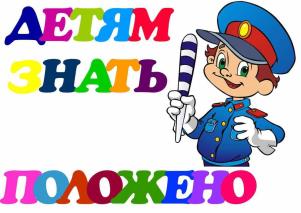 Проектпо ПДД для детей первой младшей группы«Мы едем, едем, едем».Выполнили воспитатели:  Филина Галине Евлампьевна – 1 категорияСидоренко Наталья Вячеславовна.Тип проекта:	информационно- игровойУчастники проекта: воспитатели, дети первой младшей группы (2-3 года, родители).По времени проведения: краткосрочный (2 недели)Актуальность. Актуальность и просто жизненная необходимость обучения детей правилам дорожного движения несомненна. Ребёнку дошкольного возраста трудно понять ту опасность, которую представляет автомобиль. Зачастую виновниками дорожно-транспортных происшествий являются сами дети, которые играют вблизи дорог, переходят улицу в неположенных местах.  Легко ли научить ребенка вести себя на дороге? На первый взгляд легко. Надо только познакомить его с основными требованиями ПДД   и никаких проблем. На самом деле очень трудно. Ведь сами родители каждый день на глазах своих детей нарушают эти правила, и не задумываются, что ставят перед ребенком неразрешимую задачу: как правильно? Как   говорят, или как делают?  Известно, что привычки, закрепленные в детстве, остаются на всю жизнь.   Поэтому  с самого раннего возраста необходимо учить детей безопасному поведению на улицах, дорогах, в транспорте и правилам дорожного движения. В этом должны принимать участие и родители, и дошкольные учрежденияЦель: 	Обеспечить накопление представлений о различных видах транспорта у детей раннего возраста. Формировать элементарные знания о правилах поведения на дороге.Задачи:	1. Дать детям представление о разновидностях транспорта.2. Отметить характерные отличительные признаки транспорта.3. Формировать у детей представление о правилах поведения на проезжей части.4. Развивать внимание, память, мышление, речь, мелкую моторику, активизировать словарь.Содержание проектной деятельностиЭтапы:Подготовительный этап.1. Подготовка стихотворений, загадок, игр, на тему транспорт, ПДД, иллюстративный материал.2. Подготовка атрибутов для игр, НОД.3. Подготовка консультаций для родителей.4. Составление перспективного плана основного этапа.Практический этап. Работа с детьми: НОД, подвижные игры, дидактические игры, наблюдения, чтение художественных произведений, продуктивные виды деятельности. Работа с родителями: консультации, памятки, беседы, оформление папок-передвижек, совместное изготовление дидактического материала.Заключительный этап. Комплексное занятие «Мы едем, едем, едем…», оформление выставки детских работ.Ожидаемый результат. У детей будут сформированы начальные представления о различных видах транспорта, правилах безопасного поведения на улице. Они должны знать:- Какой транспорт передвигается по дороге- Составные части машины.Родители будут внимательнее относиться к воспитанию у детей навыков безопасного поведения.Воспитатели пополнят уголок ПДД атрибутами для игр, дидактическими играми, создадут картотеку стихов о транспорте.
План реализации проекта.Рассматривание  макета с изображением проезжей части улицы и тротуара.Цель: учить детей правилам дорожного движения; закрепить понятия проезжая часть, тротуар, машины.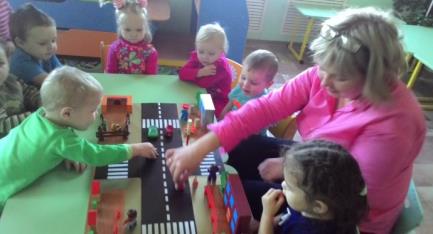 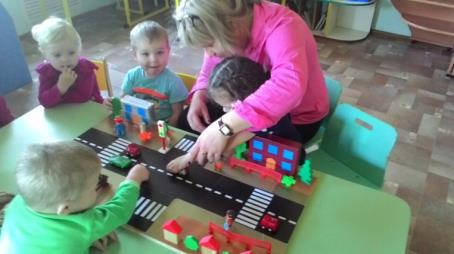 Наблюдение на прогулке за проезжающим транспортом.  Продолжать знакомить детей с транспортными средствами, их назначением.Дидактическая игра «Собери автомобиль» (разрезные картинки)Цель: Формировать у детей умение составлять одно целое из 2-х частей и различать собранный вид транспорта.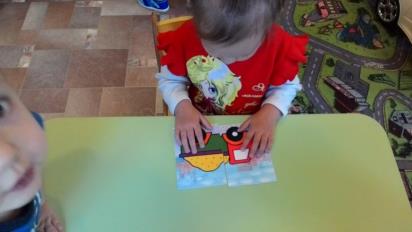 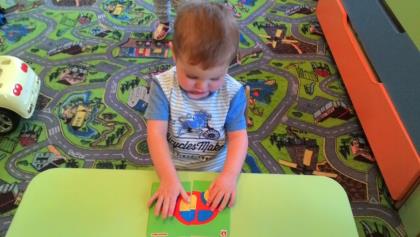 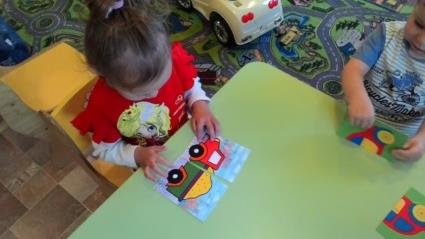 Рисование.Тема: «Дорожка для машин»Цель: рисование горизонтальной линии не отрывая руки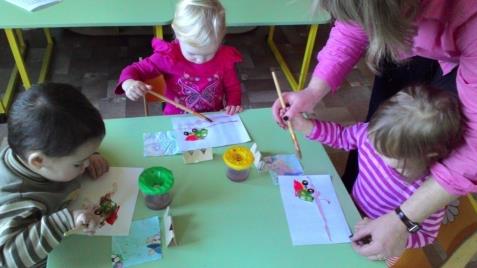 Сенсорное развитиеТема:  «Пристегни колеса»Цель: развивать у детей сенсорное восприятие; развивать мелкую моторику пальцев рук; учить пристегивать и отстегивать «колеса»; закреплять понятия «один», «много»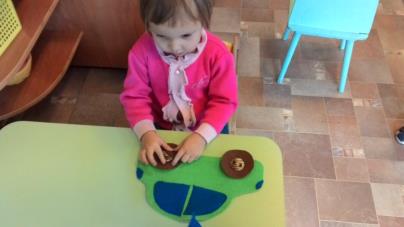 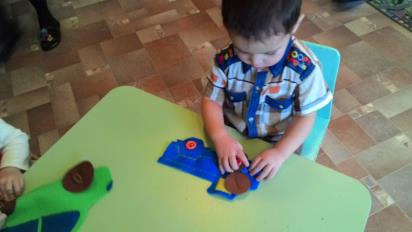 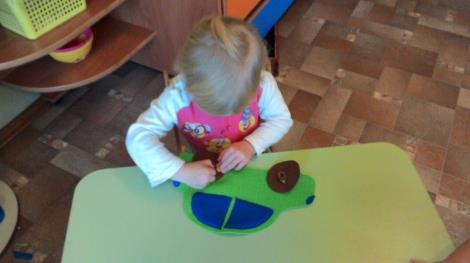 Дидактическая игра «Большой – маленький»Цель: закрепить умение детей подбирать гаражи в соответствии с размером машины, закрепить названия транспорта.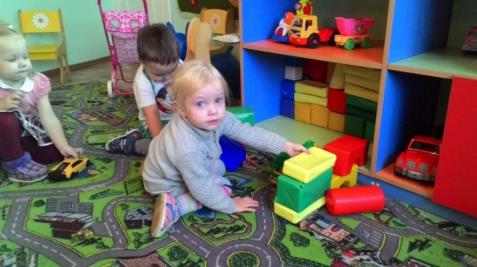 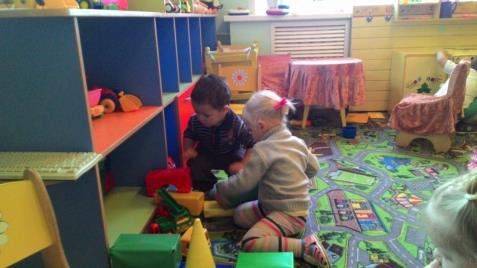 Чтение художественной литературыТема: «Грузовик», автор А. БартоЦель: познакомить детей со стихотворение А. Барто «Грузовик»; развивать внимание, память, умение говорить; воспитывать интерес к стихам.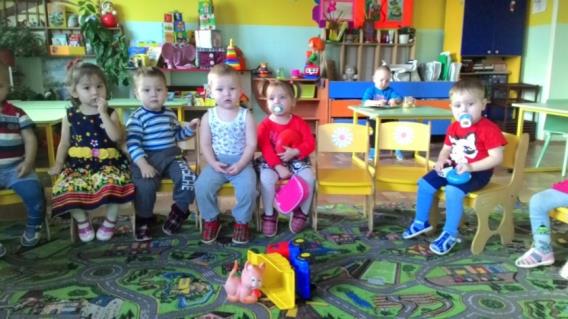 Подвижная игра «Цветные автомобили»Цель: учить детей бегать в разных направлениях, не наталкиваясь друг на друга, начинать движение и изменять его по сигналу воспитателя.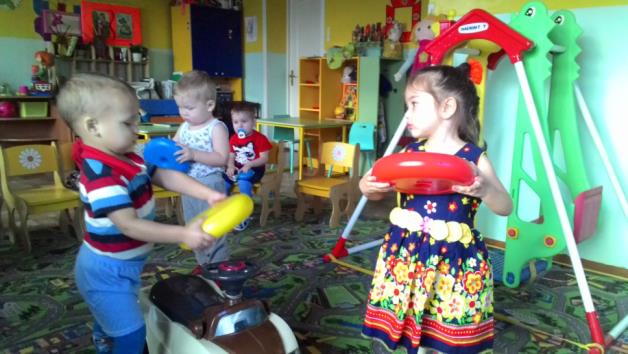 Развитие речи.Тема: «Рассматривание и описание игрушки» (машины) Цель: Совершенствовать представление о легковых и грузовых автомобилях. Охарактеризовать основные части и назначение каждой из них и действиям с машинами. Формировать умение словами описать машину в 2 – 4 предложениях.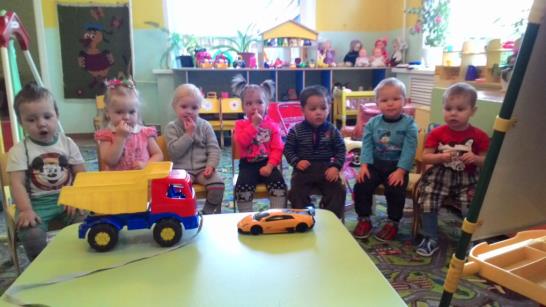 Рассматривание тематических картинок из серии «Транспорт»Цель:  закрепить представление детей о видах транспорта и его назначении; углубить и расширить знания детей о транспорте, уточнить названия машин, названия составных частей машин, развивать речь детей.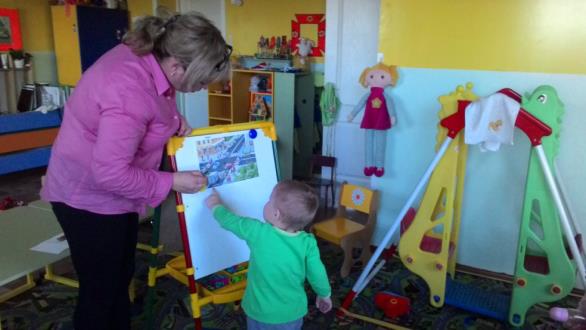 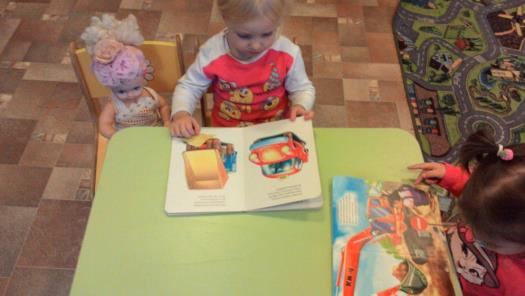 ЛепкаТема: «Колеса для машины»Цель: формировать умение скатывать шары из пластилина круговыми движениями рук; расплющивать заготовку; закрепить знание цветов.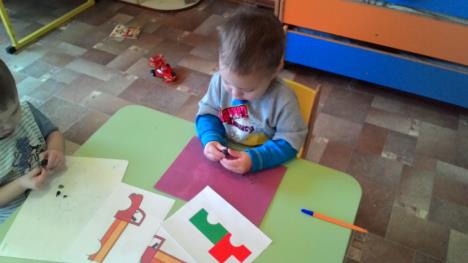 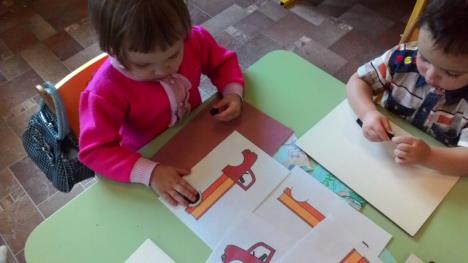 ЛепкаТема: «Колеса для машины» (с усложнением).Цель: формировать умение раскатывать  пластилин прямыми движениями между ладонями «колбаской», соединять концы палочки, образуя кольцо; развивать мелкую моторику.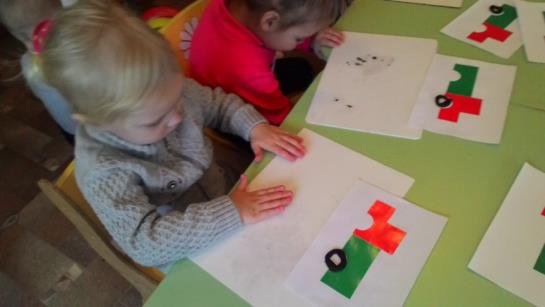 Сюжетно ролевая игра «Шофер»Цель: раскрыть игровой замысел; формировать начальные навыки ролевого поведения и умение взаимодействовать в сюжетах с двумя действующими лицами.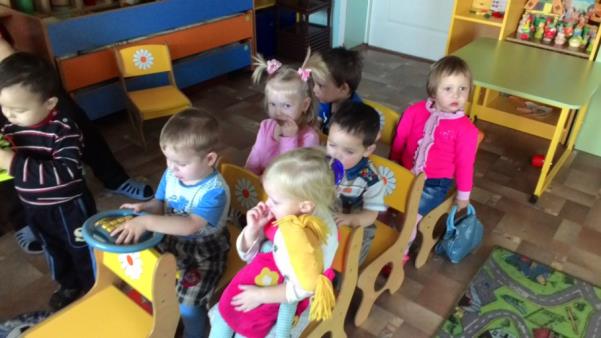 Пальчиковая гимнастика«Называть я транспорт буду»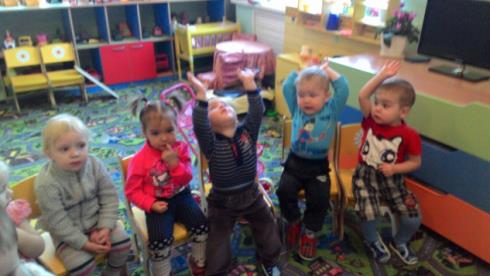 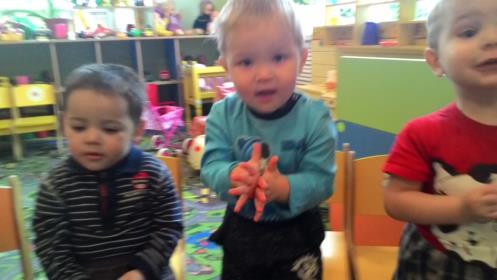 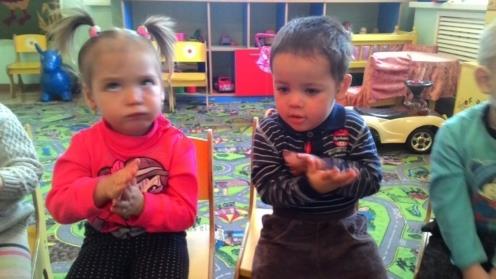 КонструированиеТема: «Постройка автомобиля» Цель: развивать конструктивные навыки, правильно отбирать строительный материал строить простейшие постройки.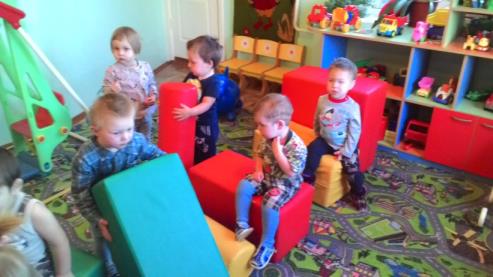 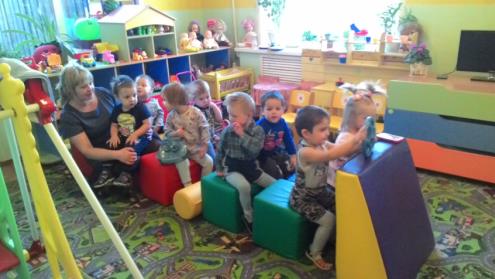 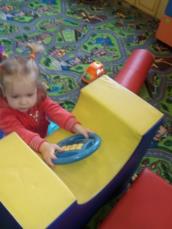 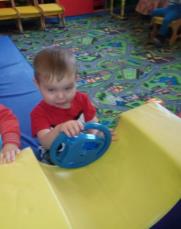 РисованиеТема: «Колеса для машин» (с усложнением).Цель: Цель: закреплять умение правильно держать кисть; продолжать учить рисовать красками круг, формировать умение замыкать линию в кольцо, развивать чувство формы, воспитывать культуру общения.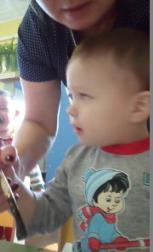 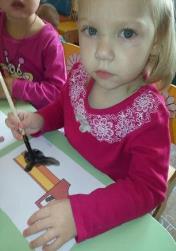 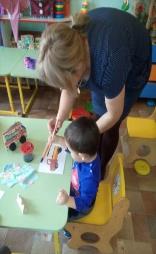 Взаимодействие с родителями.Вместе с детьми понаблюдать за легковым и грузовым транспортом.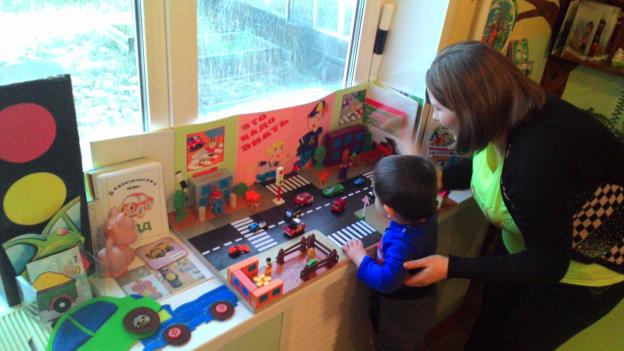 Информационный стенд «Родителям о правилах дорожного движения». (Приложение 1)Консультация «Безопасность детей на улице» (Приложение 2)Дидактические игры по теме «Дорожное движение» (Приложение 3)Конспекты НОД (Приложение 4)Приложение 1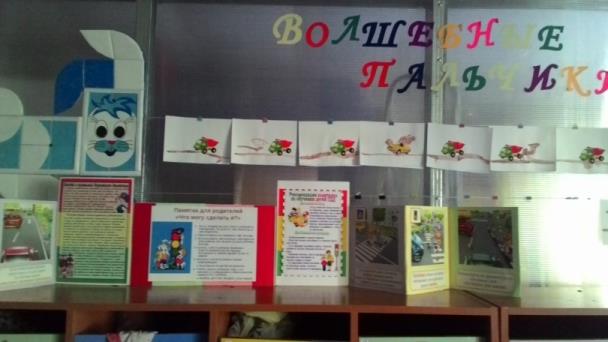 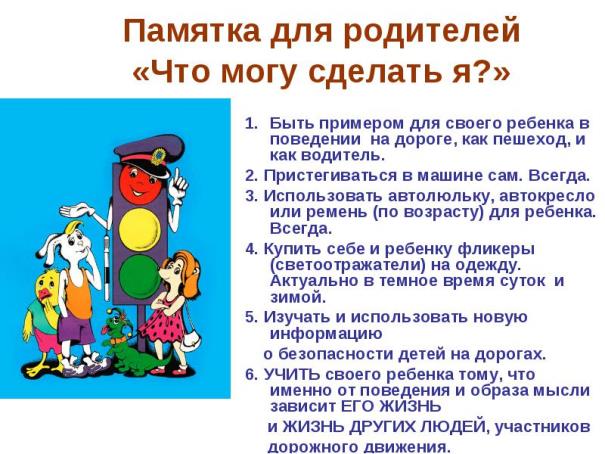 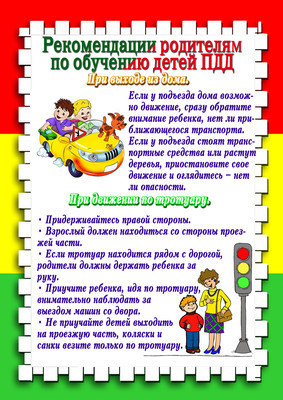 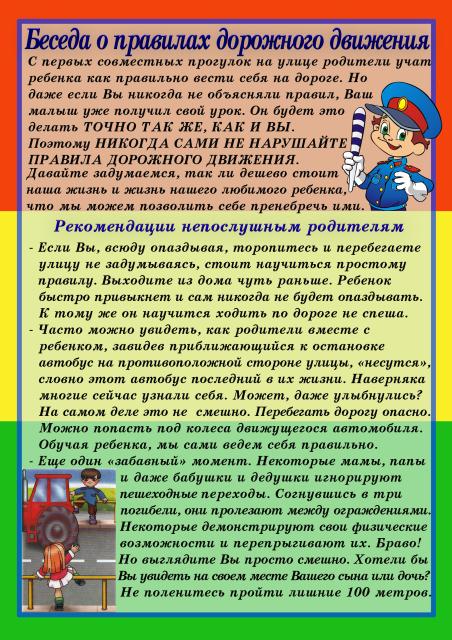 Приложение 2Консультация  для  родителей  по ПДД в младшей группе.Уважаемые  родители, как  вы слышите  из источников информации, ежегодно на дорогах и улицах городов и сёл совершаются сотни дорожно-транспортных происшествий, в  результате  которых десятки детей погибают  и  сотни  получают  ранения  и  травмы. Именно  поэтому  дорожно-транспортный  травматизм  остаётся   приоритетной  проблемой  общества,  требующей  решения  на  государственном  уровне.Учёными  достаточно  подробно  рассмотрены  причины  несчастных  случаев  с дошкольниками.                                                                                                                         Как свидетельствует  анализ, большинство ДТП  происходит  по  причине  безнадзорности детей.                                                                                                                                              Ребятам  всё  интересно  на  улице и они  стремятся туда, не  понимая  ещё, что неожиданно появиться  на  проезжей  части  или  перебежать  дорогу  на  близком расстоянии  от   проходящего  транспорта – это  большая  опасность.                                                          Также  очень  много  случаев,  когда  дети  вырываются  из  рук  родителей  при  переходе  улицы  или пытаются  перебежать  её  сами.                                                                                  А  бывает, что  взрослые  вообще  не  держат  ребёнка  за  руку.  И  тот  идёт  самостоятельно   через  дорогу.                                                                                                                                         И  так,  одной  из  основных  причин  ДТП  с  детьми  является  незнание  ими правил  дорожного  движения.                                                                                                                       И  эту задачу  призваны  решать  как  мы, воспитатели  дошкольных  учреждений, так  и  вы - родители.Существует  такая  житейская аксиома: чем  раньше  начнёшь  готовить  ребёнка  к  самостоятельной  жизни, тем  более  развитого, жизнеспособного  человека  получишь.В  нашем  детском  саду  также   ведётся  работа  с  детьми  по  изучению  ими  правил  дорожного  движения. В   младшей группе  мы  знакомим  детей  с  дорогой  и  тротуаром  и  объясняем,  для  чего  они  предназначены.Также  мы  учим  детей  различать  красный  и  зелёный  цвета. При  этом  мы  поясняем  детям, что  красный  и  зелёный  цвета  соответствуют  сигналам  светофора  для  пешеходов.Красный  сигнал  запрещает  движение, а зелёный – разрешает.При проведении  игры: «Красный – зелёный»  поясняем, что  если  я  показала  красный  кружок  - надо  стоять, а  если  зелёный – повернуть  голову  налево, потом  направо, убедиться, что поблизости нет машин, а  потом только шагать.У детей закрепляется привычка осматриваться  перед  выходом  на  проезжую  часть даже на  зелёный  сигнал  светофора. Мы также учим  различать  транспортные  средства по  названию и величине (большой – маленький, ,  грузовой автомобиль,  автобус, трактор ).Объясняем детям, насколько настоящие автомобили опасны по сравнению со знакомыми им игрушечными.                                     Но, уважаемые родители, то, что мы рассказываем и показываем детям, этого недостаточно, вы тоже должны нам помогать. Идя в детский сад или из детского сада,  по дороге  разговаривайте со своими детьми, рассказывайте им, как вы переходите дорогу,  почему. Учите с детьми Правила Дорожного движения.  Ведь беспечность детей на дорогах - это вина нас, взрослых.                                                       И чем раньше дети получат сведения о том, как должен вести себя человек на улице, во дворе, тем меньше станет несчастных случаев.Приложение 3Картотека подвижных игр по ПДД 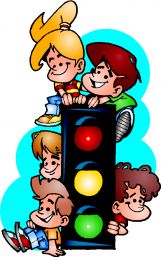 «Цветные автомобили» (младшая группа)
По краям площадки располагаются дети с цветными кружками в руках - это рули. Воспитатель в центре с цветными флажками. Он поднимает флажок какого-нибудь цвета. Дети, имеющие кружок такого же цвета, бегают по площадке в любом направлении, гудят, поворачивая кружок как руль. Когда флажок опускается, все возвращаются на места. Затем воспитатель поднимает флажок другого цвета, бегают другие дети. Можно поднять одновременно два или три флажка, и тогда выезжают все автомобили.«Машины» (младшая группа)
Каждый ребёнок получает по обручу. Дети бегают по площадке, поворачивая обручи - рули вправо и влево, стараясь не мешать друг другу.«Воробушки и автомобиль» (младшая группа)
Цель: Приучить детей бегать в разных направлениях, не наталкиваясь друг на друга, начинать движение и менять его по сигналу воспитателя, находить своё место.«Трамвай» (младший возраст)
Цель: Учить детей двигаться парами, согласовывая свои движения с движениями других играющих; учить их распознавать цвета и в соответствии с ними менять движение..Приложение 4Конспект занятия по лепке с детьми 2–3 лет      «Колеса для машины»(первая младшая группа)Предварительная работа:Чтение и обыгрывание стихотворения А. Барто «Грузовик».Дидактическое упражнение «Чей звук?» (аудиозапись гудка машины)Дидактическая игра «Какое колесо»Подвижная игра «Воробушки и автомобиль»Сюжетно – отобразительная игра «Машина сломалась», «Машина везет груз», «Автобус для зверят», «Матрешки едут в машине»Рассматривание картинок с изображением различных машин.Рассматривание игрушечной машины, называние частей.Цель:Формировать целостную картину мира в ходе продуктивной деятельности детей.Задачи:Продолжать формировать умения работать с пластилином.Продолжать знакомить детей с понятиями «круг», «большой-маленький».Совершенствовать умения ориентироваться в пространстве: верх, низ.Формировать умение выполнять словесную инструкцию, сопровождающуюся образцом.Способствовать развитию слухового восприятия, общую и мелкую моторику.Способствовать установлению доброжелательных отношений между детьми.Материал:Дощечки для лепки, пластилин, влажные салфетки для рук.Игрушки: машины, «Кот». Две длинные веревки.Картинки с изображением машинок. Картинки грузовика без колес для каждого ребенка.Аудиозаписи: звуки движущейся машины, песня «Веселые путешественники» на слова С. Михалкова.Способы взаимодействия с детьми:рассматривание иллюстраций, сюрпризный момент, чтение художественного слова, пальчиковая гимнастика, беседа, похвала, анализ, продуктивная деятельность.Ход занятия:1. Организационный моментВоспитатель приглашает детей в круг и здоровается с детьми.Приветствие «Здравствуй»Здравствуйте ладошки – хлоп, хлоп, хлопЗдравствуйте ножки – топ, топ, топ.Здравствуйте щечки – плюх, плюх, плюхЗдравствуйте губки – чмок, чмок, чмокЗдравствуйте зубки – ам, ам, ам.Здравствуй носик – бип, бип, бип.Здравствуйте ребята – здравствуйте!2. Чтение и обыгрывание стихотворения А. Барто «Грузовик»Послушайте стихотворение о том, как кот решил покататься на машине.Нет, напрасно мы решилиПрокатить кота в машине:Кот кататься не привык —Опрокинул грузовик.3. Беседа и рассматривание картинок.Ребята! Послушайте внимательно, чей это звук? (Звучит запись шума двигающегося транспорта). Чей это голос? Это машина!Посмотрите на эти картинки. Они все разные. Возьмите и покажите картинку, на которой нарисована машинка. Где тут машинка?Вот машина большая – это грузовик, вот машина маленькая – это легковая.Ой! А что же случилось с этим грузовиком? Посмотрите на картинку. Наш грузовик совсем поломался, он не может даже сдвинуться с места. Чего нет у грузовика? Колес!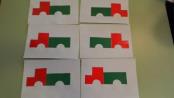 Нужно срочно починить наш автомобиль — сделаем ему настоящие колеса. Воспользуемся пластилином и слепим колеса для грузовика.4. Пальчиковая гимнастика.Нам необходимо размять наши пальчики, давайте поиграем!Пальчиковая гимнастика «Машина»Би - би - би - гудит машина.(дети ритмично постукивают кулачком одной руки о ладонь другой)Тук - тук - тук - мотор стучит.(ритмично хлопают руками)- Едем, едем, едем, едем, -Он так громко говорит.(ритмично потопывают ногами)Шины трутся о дорогу.Шу - шу - шу - они шуршат.(потирают ладони)Быстро катятся колеса.Та - та - та - вперед спешат.(делают ритмичную «вертушку» руками)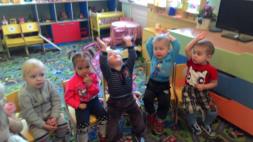 5. Продуктивная деятельность.Садимся за стол и работаем с пластилином аккуратно. Мы возьмем кусочек пластилина, раскатаем прямыми движениями ладоней обеих рук палочку, а затем соединим концы палочки для получения колечка. (Показ воспитателя). Наше колечко очень похоже на колесо. Прикладываем колечко на место, где должно быть колесо у машины и нажимаем. Одно колесо присоединили к машине, нужно сделать еще одно.Вот какие колеса у машины! Теперь наш грузовик сможет ехать и перевозить разные грузы.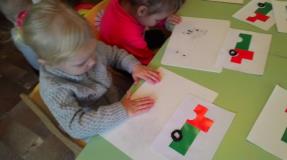 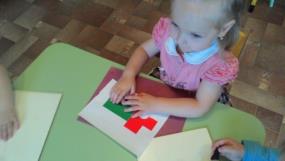 После работы с пластилином, вытираем ручки салфеточкой.Воспитатель делает выставку работ. Дети рассматривают.6. Рефлексия.Ребята, чем мы с вами занимались? (ремонтировали машины, лепили колеса)Какие колеса мы лепили? (Круглые)Трудно ремонтировать машину, но мы с вами справились. Все вы просто - молодцы! Все ли машины отремонтированы, у всех есть колеса. (Да)Вам понравилось?7. Игровая деятельность.А сейчас мы сами будем ездить как машины. Мы отправляемся в путь: сначала едем по большой дороге (между двумя шнурами, а затем по узенькой. Молодцы!Воспитатель предлагает детям взять машину из гаража и покатать по дорожке, либо прокатить в машине игрушку.Дети катают машинки за веревочку под музыку.Конспект занятия по развитию речи для детей «Грузовая машина»1 младшей группыЦель: Познакомить детей с грузовой машиной и научить выделять ее основные детали: руль, кабина, кузов, колеса. Пополнять запас понимаемых слов и активный словарь. Развивать потребность в речевом общении, используя звукоподражание [би-би]. Расширять словарь понимаемых слов, называя детям цвет предметов (красный, желтый). Использовать окружающую обстановку и общение с малышами для развития восприятия, памяти, внимания, мышления. Учить детей подражать игровым действиям взрослого, отображать по памяти в игре знакомые жизненные ситуации. Отмечать примеры доброжелательного отношения ребенка к сверстникам. Приобщать детей к художественному слову.Материал: Большая и маленькая грузовые машины. Музыкальный руль, рули красного и желтого цвета по количеству детей, мягкая игрушка кот.Ход занятия:Раздается гудок машины, въезжает кот на грузовой машине.Воспитатель: «Кто же это к нам в гости приехал?». Загадывает загадку: «Мягкие лапки, а в лапках цап-царапки». Это кот. Воспитатель предлагает детям поздороваться с котом и обращает внимание на то, что кот приехал к детям в гости на машине. Воспитатель спрашивает детей, знают ли они как сигналит машина. Если дети затрудняются ответить, отвечает сам: «Би-би-би». Предлагает повторить за ним, а потом отдельно каждого ребенка. Воспитатель называет название частей грузовой машины, их цвет, форму.Затем воспитатель берет кота, садит в грузовик и предлагает покатать, читает стихотворение А. Барто «Грузовик»:Нет, напрасно мы решилиПрокатить кота в машине.Кот кататься не привык – Опрокинул грузовик!Воспитатель инсценирует четверостишие.Потом детям предлагается превратиться  в машины. Воспитатель раздает рули, уточняя: «Оле желтый, Артеме красный и т.п.»Покружились, покружилисьИ в машины превратились!Дети кружатся, затем свободно ходят по ковру, крутят руль, гудят как машины «би-би-би». Воспитатель поясняет: «Мы – машины». Мы едем по ковру – это наша дорога. Крутим руль и гудим «би-би-би».Воспитатель произносит:Покружились, покружилисьИ в ребяток превратились! 	Предлагает сесть на стульчики, собирает рули. Воспитатель говорит: «Машины бывают большие и маленькие» (показывает маленький грузовик). У маленькой машины так же как и у большой есть кабина, кузов. Колеса и руль. Но вот только гудит она по-другому. Большая машина гудит громко «би-би-би», а маленькая гудит тихо «би-би-би».Детям предлагается повторить звукосочетания то тихо, то громко всем вместе, затем по отдельности. Кот говорит детям, что заметил в гараже у детей много машин и предлагает с ними поиграть.  Конспект занятия  по рисованию в первой младшей группе «Колеса для машины»Цель: закреплять умение правильно держать кисть; продолжать учить рисовать красками круг, формировать умение замыкать линию в кольцо, развивать чувство формы, воспитывать культуру общения.Материалы: альбомные листы (по количеству детей), гуашь черного цвета, машины-игрушки, руль, макет дороги, билетики.Воспитатель показывает детям игрушечную машину: «Ребята, посмотрите, к  нам в группу приехала машина!    Хороша моя машина,
   Может ездить без бензина.
   Только ключик повернется - 
   И машина заведется.В: Ой! Посмотрите она приехала не одна, с ней её друзья автомобили, но какие они все разные. Вот КАМАЗ он привез груз в кузове, вот мотоцикл, у него два колеса, на нем могут прокатиться только два человека, больше не смогут. А это фургон, он везет в крытом кузове животных на ферму. Ребята, в какой из этих машин мы можем прокатиться все вместе?Дети отвечают не правильно, тогда воспитатель показывает картинку с изображением автобуса. 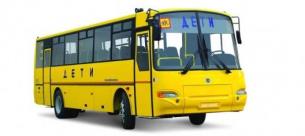 В:  Кто водит автобус?  Что ему нужно для этого? Д:  Шофер, водитель. Руль.В: Давайте с вами пассажирами и поиграем?     Дети садятся на стульчики как в автобусе. Разрешается взять с собой сумочку или куклу, воспитатель – кондуктор раздает билетики.  Как только воспитатель включает музыку, имитирующую шум автомобилей, водитель ребенок крутит руль и на поворотах все наклоняются в сторону, на кочках подпрыгивают. 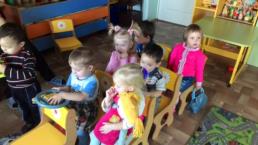  Воспитатель выключает музыку, и восклицает:- Вынужденная остановка, на дороге авария.	На макете дороги машина лежит на боку. Возле неё стоит игрушечный мишка водитель.В: Мишка, что произошло?М: Я ехал, и вдруг колеса моей машины заскользили, я не мог её остановить.В: Мишка, на улице уже выпал снег и стало холодно. В такую погоду водители меняют летние шины на зимние с шипами. И которые не скользят по дороге. А ты поменял шины на своей машине?М: Нет, я не знал.В: Ребята, Мишка в беде. Ему нужны новые шины для его машины. Поможем ему?Д: Да.В: Проходите, ребята, за столы. (на столах готовы листы, краски, кисти, баночки с водой).В: Посмотрите, как выглядят новые шины, какого они цвета (демонстрируется образец). Возьмите, пожалуйста, в руки кисти, поднимите вверх. Нарисуйте в воздухе круг. Вот такими движениями мы сейчас будем рисовать. 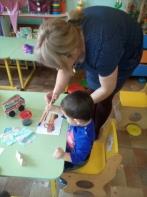 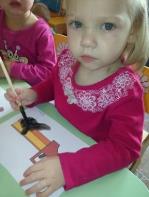 Воспитатель помогает, хвалит детей и говорит, что  теперь у Мишиной  машины появилось много запасных шин для колес, и он может теперь ехать дальше.Конспект занятия по рисованию «Колеса для машины»в 1 младшей группеЗадачи: Обучать детей называть части грузовой машины. Продолжать обучать детей способу рисования-тычкования в пределах намеченного пространства. Продолжать развивать мелкую моторику рук, чувство ритма (вверх-вниз). Воспитывать аккуратность при работе с краской, палочкой; желание помочь герою.                                 Ход занятия:Дети сидят на стульчиках.- Ребята давайте с вами сейчас поздороваемся:Здравствуйте глазки- привет, привет.Здравствуйте ушки- привет, привет.Здравствуйте ножки- привет, привет.Здравствуйте ручки- большой привет.(Раздается сигнал автомобиля)-Дети, вы слышали? Что это такое как вы думаете?- Пойду, посмотрю (закатываю за веревочку грузовик).- Смотрите, к нам приехала красивая машинаВот колеса, вот кабина, вот кузовКузов нужен ей для грузов. ( Сопровождаю показом частей грузовика).- Кто знает, как эта машина называется?- Правильно грузовик. Давайте вместе скажем грузовик.(Показываю на кузов)- Это ребята что? (кузов).Оля повтори, что это такое? (несколько индивидуальных ответов).-В кузов нагружают груз. Это ребята что? (показываю на кабину, несколько индивидуальных ответов). Ребята, а что еще есть у грузовика? Правильно колеса.-Сейчас я вам прочитаю стихотворение о грузовике: Нет, напрасно мы решилиПрокатить кота в машине Кот кататься не привыкОпрокинул грузовик.-Посмотрите на картинку. Грузовичок загрустил.-грузовичок, почему ты грустишь?-Я забыл вам рассказать, что у моих друзей беда. Они так хотели покатать котов, но коты опрокинули их и сломали им колеса.-Не переживай грузовичок. Ребята, мы поможем грузовичку?-Покажите, как колеса крутятся (крутят кулаками перед грудью).Колеса крутятся-вертятся,  крутятся-вертятся Едем, едем, долго едемОчень длинен этот путь(притопы)Когда к столику приедем Тогда сможем отдохнуть.(руки вперед, присесть).Проходите ребята за столы.-Посмотрите на свои листочки, колеса у грузовиков спрятались и грузовики их не видят, а чтобы они их увидели нам нужно раскрасить колеса грузовичков. Поможет нам волшебная палочка. Палочка сегодня будет «танцевать» по контуру, будет прыгать вверх-вниз (показываю).Теперь вы возьмите свои волшебные палочки и покажите, как они будут прыгать. Обмакните палочку в краску аккуратно и начинайте раскрашивать контур колес. За контур (линию) не выходим. Кто закончил, положите свои волшебные палочки на тарелочку, руки вытираем салфеткой. -Грузовичок, посмотри, какие красивые колеса твоим друзьям нарисовали ребята.-Грузовичок доволен и говорит вам спасибо и ему пора ехать в гараж. До свидания.-Ребята, кто к нам сегодня приезжал в гости?Что есть у грузовика?Что мы рисовали сегодня?Кому рисовали колеса?Кто нам помогал нарисовать колеса?Молодцы ребята, а теперь закрывайте глазки и повторяйте за мной: раз, два, раз, два, вот и кончилась игра.